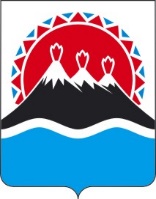 П О С Т А Н О В Л Е Н И ЕПРАВИТЕЛЬСТВА КАМЧАТСКОГО КРАЯ             г. Петропавловск-КамчатскийПРАВИТЕЛЬСТВО ПОСТАНОВЛЯЕТ:1. Внести в приложение к постановлению Правительства Камчатского края от 30.03.2018 № 133-П «Об утверждении Порядка осуществления государственного регулирования цен (тарифов) в транспортном комплексе в Камчатском крае» следующие изменения:1) часть 2.24. раздела 2 дополнить пунктами следующего содержания:4) «изменение условий государственных и муниципальных контрактов в соответствии с требованиями законодательства Российской Федерации о контрактной системе в сфере закупок товаров, работ, услуг для обеспечения государственных и муниципальных нужд;5) установление, изменение, отмена маршрутов перевозок пассажиров по регулируемым тарифам;6) окончание срока действия государственного или муниципального контракта.» 2. Настоящее постановление вступает в силу через 10 дней после дня его официального опубликования и распространяется на правоотношения, возникшие с 01 января 2020 года.Врио ГубернатораКамчатского края							         В.В. Солодов СОГЛАСОВАНО:Панасевич Елена Александровна, +7 (4152) 20-11-13 советник отдела по регулированию цен и тарифов в транспортном комплексе и непроизводственной сфере Региональной службы по тарифам и ценам Камчатского краяПояснительная запискак проекту постановления Правительства Камчатского края «О внесении изменений в приложение к постановлению Правительства Камчатского края от 30.03.2018 № 133-П «Об утверждении Порядка осуществления государственного регулирования цен (тарифов) в транспортном комплексе в Камчатском крае»Настоящий проект постановления Правительства Камчатского края разработан в целях уточнения отдельных положений постановления Правительства Камчатского края от 30.03.2018 № 133-П «Об утверждении Порядка осуществления государственного регулирования цен (тарифов) в транспортном комплексе в Камчатском крае».Реализация настоящего постановления Правительства Камчатского края не потребует дополнительного финансирования из краевого бюджета.Настоящий проект постановления не подлежит оценке регулирующего воздействия.Проект постановления Правительства Камчатского края размещен 23.06.2020 на Едином портале проведения независимой антикоррупционной экспертизы и общественного обсуждения проектов нормативных правовых актов Камчатского края (htths://npaproject.kamgov.ru) в срок до 30.06.2020 для проведения независимой антикоррупционной экспертизы. По окончании данного срока экспертных заключений не поступило.№О внесении изменений в приложение к постановлению Правительства Камчатского края от 30.03.2018 № 133-П «Об утверждении Порядка осуществления государственного регулирования цен (тарифов) в транспортном комплексе в Камчатском крае»Врио Заместитель Председателя Правительства Камчатского краяД.А. КоростелевВрио Министра финансовКамчатского краяС.Л. ТечкоЗаместитель руководителя – начальник отделапо регулированию цен и тарифов в транспортном комплексе и непроизводственной сфереРегиональной службы по тарифам и ценамКамчатского краяС.С. АндрусякВрио Министра транспорта и дорожного строительства Камчатского краяВ.В. КаюмовНачальник Главного правовогоуправления Губернатора и Правительства Камчатского края  С.Н. Гудин